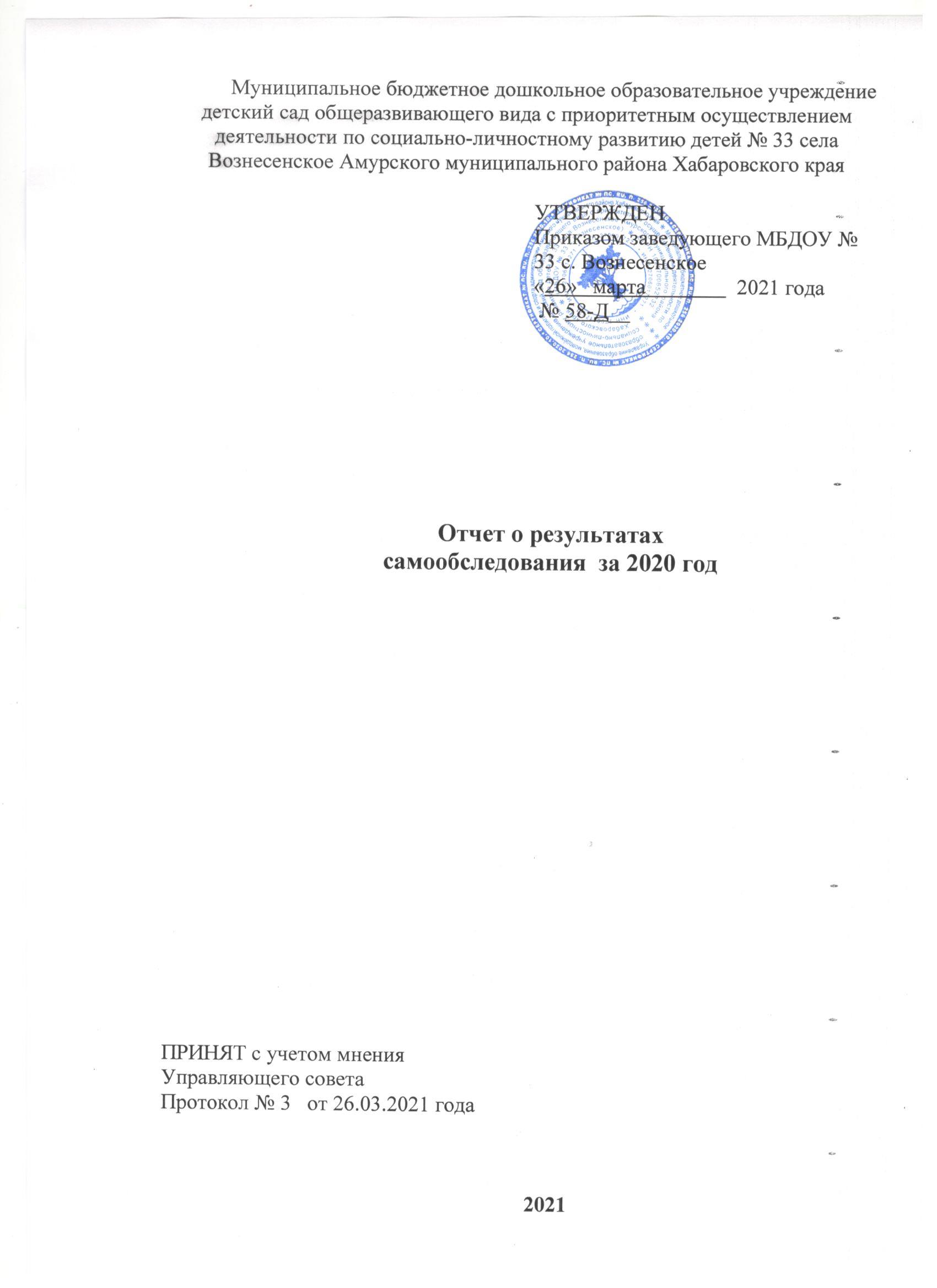 Общие сведения об образовательной деятельностиМуниципальное бюджетное дошкольное образовательное учреждение детский сад общеразвивающего вида с приоритетным осуществлением деятельности по социально-личностному развитию детей № 33 села Вознесенское Амурского муниципального района Хабаровского края (далее – ДОУ) расположено в жилом районе села. Здание ДОУ построено по типовому проекту. Проектная наполняемость на 160 мест. Общая площадь здания 1439 кв. м, из них площадь помещений, используемых непосредственно для нужд образовательного процесса 1242 кв. м.Цель деятельности ДОУ – осуществление образовательной деятельности по реализации образовательных программ дошкольного образования.Предметом деятельности Детского сада является формирование общей культуры, развитие физических, интеллектуальных, нравственных, эстетических и личностных качеств, формирование предпосылок учебной деятельности, сохранение и укрепление здоровья
воспитанников.Режим работы ДОУ: рабочая неделя – пятидневная, с понедельника по пятницу. Длительность пребывания детей в группах – 10 часов. Режим работы групп – с 7:30 до 17:30.Деятельность Учреждения осуществляется на основании Устава ДОУ, зарегистрированного  Межрайонной инспекцией федеральной налоговой службы № 8 по Хабаровскому краю (свидетельство о внесении записи в Единый государственный реестр юридических лиц от 29.12.2011г., серия 27 № 001778832, основной государственный регистрационный номер 1022700652732).  	Учредителем Учреждения является орган местного самоуправления - муниципальное образование - Амурский муниципальный район Хабаровского края в лице управления образования, молодёжной политики и спорта  администрации Амурского муниципального района Хабаровского края. Учредитель  осуществляет в пределах  своей компетенции функции и полномочия Учредителя от имени Амурского муниципального района.Местонахождение Учредителя: г. Амурск, Хабаровский край, пр. Комсомольский, 2 а.Учреждение осуществляет свою деятельность в соответствии с муниципальным заданием, путем выполнения соответствующих работ по оказанию муниципальных услуг в сфере дошкольного образования.Образовательная деятельность Учреждения осуществляется на основании лицензии на правоведения образовательной деятельности (бессрочной), регистрационный номер № 2248 от 11.03.2016 (серия 27Л01 № 0001347), образовательной программы Учреждения.А также на основе следующих правоустанавливающих документов: - свидетельство о внесении записи в Единый государственный реестр юридических лиц (серия 27 № 00470232, дата внесения записи 30 декабря 2002 г.);- свидетельство о постановке на учет в налоговом органе (серия 27 № 001949005, дата постановки на учет 3 декабря 1996 г.);- свидетельство о государственной регистрации права оперативного управления муниципальным учреждением (27-AB 637091 от 20 февраля 2012 года);- свидетельство о государственной регистрации права оперативного управления муниципальным учреждением (номер записи о регистрации27-27/003-27/037/200/20169-678/1 от 17.06.2016 года);- свидетельство о государственной регистрации права безвозмездного пользования на земельный участок (27-AB 637092 от 20 февраля 2012 года)- свидетельство о государственной регистрации права безвозмездного пользования на земельный участок (номер записи о регистрации 27-27/003-27/009/203/2016-1749/1 от 14.06.2016 года); - Устав  МБДОУ № 33 с. Вознесенское;- локальные акты, определенные Уставом, приказы заведующего ДОУ, Правила внутреннего трудового распорядка, штатное расписание, договор между учреждением и родителями (законными представителями), Положения об организации работы по охране труда и обеспечению безопасности образовательного процесса, Положение об Общем собрании работников, Положение о Педагогическом совете, Положение о Родительском собрании, Коллективный договор, иные локальные акты, принятые в установленном порядке и в рамках имеющихся полномочий.Прием детей в ДОУ осуществляется в соответствии с порядком и правилами приёма на обучение по образовательным программам дошкольного образования,  Административным регламентом предоставления муниципальной услуги, утвержденным Постановлением Администрации Амурского муниципального района Хабаровского края. Отношения между родителями воспитанников и законными представителями строятся на договорной основе.Аналитическая частьОценка образовательной деятельностиОбразовательная деятельность в МБДОУ № 33 с. Вознесенское  организована в соответствии с Федеральным законом от 29.12.2012 № 273-ФЗ «Об образовании в Российской Федерации», ФГОС дошкольного образования, СП 2.4.3648-20 «Санитарно-эпидемиологические требования к организациям воспитания и обучения, отдыха и оздоровления детей и молодежи».Образовательная деятельность ведется на основании утвержденной основной образовательной программы дошкольного образования, которая составлена в соответствии с ФГОС дошкольного образования с учетом примерной образовательной программы дошкольного образования, санитарно-эпидемиологическими правилами и нормативами, с учетом недельной нагрузки. Содержание программы представлено по пяти образовательным областям, заданным ФГОС дошкольного образования: социально-коммуникативное, познавательное, речевое, художественно-эстетическое и физическое развитие. В каждой образовательной области сформулированы общая направленность, которая относится ко всем возрастам, и задает целевые ориентиры, а образовательные задачи и содержание образовательной работы по реализации этой общей направленности отнесены к возрастам детей. Целевая направленность соответствует характеристикам образовательных областей, заданных ФГОС ДО.Программа обеспечивает единство воспитательных, развивающих и обучающих целей и задач процесса образования детей дошкольного возраста. Программа основана на комплексно-тематическом принципе построения образовательного процесса, предусматривает решение программных образовательных задач в совместной деятельности взрослого и детей и самостоятельной детей не только в рамках непосредственно образовательной деятельности, но и при проведении режимных моментов.  Общая численность воспитанников, осваивающих образовательную программу дошкольного образования на 31.12.2020 года составляет 110 воспитанников, из них до 3-х лет составляет 22 человека. В ДОУ  сформировано 6 групп общеразвивающей направленности. Из них:Группа раннего возраста № 1 (дети с 1 до 2 лет)  –  11 детей;Группа раннего возраста № 2 (дети с 2 до 3 лет) – 15 детей;           Группа младшего дошкольного возраста № 3 (дети с 3 до 4 лет)  - 21 ребенок;Группа среднего дошкольного возраста № 4 (дети с 4 до 5 лет) –  20 детей;Группа старшего дошкольного возраста № 5  – 21 ребенок;Подготовительная к школе группа № 6 (дети с 6 до 7 лет)  – 22 ребенка.Процентное соотношение детей по полу составляет:  52,7% мальчиков,   47,3 % девочек. 90 % воспитанников живут рядом с детским садом.Язык обучения: русский.Форма обучения: очная.В 2020 году в Детском саду для освоения основной образовательной программы дошкольного образования в условиях самоизоляции было предусмотрено проведение занятий в двух форматах – онлайн и предоставление записи занятий на имеющихся ресурсах (облачные сервисы Mail, Google, YouTube). Право выбора предоставлялось родителям (законным представителям) исходя из имеющихся условий для участия их детей в занятиях.  Для качественной организации родителями привычного режима для детей педагогами детского сада систематически проводились консультации, оказывалась методическая помощь и по возможности техническая. Данные мониторинга посещения онлайн-занятий и количества просмотров занятий в записи по всем образовательным областям свидетельствует о достаточной вовлеченности и понимании родителями ответственности за качество образования своих детей. Воспитательная работаЧтобы выбрать стратегию воспитательной работы, в 2020 году проводился анализ состава семей воспитанников.Характеристика семей по составу:Характеристика семей по количеству детейВоспитательная работа строится с учетом индивидуальных особенностей детей, с использованием разнообразных форм и методов, в тесной взаимосвязи воспитателей и родителей. Детям из неполных семей уделяется большее внимание в первые месяцы после зачисления в ДОУ.Дополнительное образованиеНаряду с традиционным набором образовательных и оздоровительных услуг в 2019-2020 учебном году в Учреждении оказывались дополнительные услуги (бесплатные), востребованные родительской общественностью. На основе социального заказа родителей, интересов и способностей воспитанников, Учреждение представляет следующие дополнительные оздоровительные, образовательные услуги:	Таким образом, в Учреждении бесплатным дополнительным образованием задействовано  60 % воспитанников, в возрасте от 3 до 7 лет.Результаты деятельности кружковой работы выражаются в оформлении коллективных выставок, в проведении отчетных концертов для детей и родителей. II. Оценка системы управления организацииУправление ДОУ осуществляется в соответствии с действующим законодательством и уставом ДОУ.Управление ДОУ строится на принципах единоначалия и коллегиальности. Коллегиальными органами управления являются: управляющий совет, педагогический совет, общее собрание работников. Единоличным исполнительным органом является руководитель – заведующий.Органы управления, действующие в ДОУСтруктура и система управления соответствуют специфике деятельности ДОУ. В 2020 году в систему управления ДОУ внедрили элементы электронного документооборота. Это упростило работу организации во время дистанционного функционирования. Дополнительно расширили обязанности  старшего воспитателя по контролю за качеством образования и добавили контроль организации дистанционного обучения в период ограничительных мероприятий по предупреждению распространения новой коронавирусной инфекции.Вывод: по итогам 2020 года система управления ДОУ оценивается как эффективная, позволяющая учесть мнение работников и всех участников образовательных отношений. В следующем году изменение системы управления не планируется.Ш. Оценка содержания и качества подготовки обучающихсяУровень развития детей анализируется по итогам педагогической диагностики. Формы проведения диагностики:диагностические занятия (по каждому разделу программы);диагностические срезы;наблюдения, итоговые занятия.Разработаны диагностические карты освоения основной образовательной программы дошкольного образования  (ООП ДОУ) в каждой возрастной группе. Карты включают анализ уровня развития воспитанников в рамках целевых ориентиров дошкольного образования и качества освоения образовательных областей. Так, результаты качества освоения ООП ДОУ на конец 2020 года выглядят следующим образом:В мае 2020 года педагоги ДОУ проводили обследование воспитанников подготовительной группы на предмет оценки сформированности предпосылок к учебной деятельности в количестве 21 человек. Задания позволили оценить уровень сформированности предпосылок к учебной деятельности: возможность работать в соответствии с фронтальной инструкцией (удержание алгоритма деятельности), умение самостоятельно действовать по образцу и осуществлять контроль, обладать определенным уровнем работоспособности, а также вовремя остановиться в выполнении того или иного задания и переключиться на выполнение следующего, возможностей распределения и переключения внимания, работоспособности, темпа, целенаправленности деятельности и самоконтроля.В 2020 году в период самоизоляции, введенной в качестве ограничительного мероприятия в Амурском районе, занятия с детьми воспитатели вели дистанционно через Skype, Zoom, WhatsApp, социальные сети. Подключали к работе родителей. Чтобы они могли участвовать в обучении и воспитании, организовывали для них консультации, помогали с литературой, совместно решали технические проблемы.	 Опрос педагогов показал, что наряду с техническими сложностями проведения занятий в дистанционном режиме, были трудности в организации занятий со стороны родителей. Вывод: подобные занятия лучше проводить преимущественно при очном взаимодействии педагога и воспитанника. В 2020 году в период самоизоляции, введенной в качестве ограничительного мероприятия в Хабаровском крае, занятия с детьми воспитатели вели дистанционно через WhatsApp, сайт ДОУ, социальные сети. Подключали к работе родителей. Чтобы они могли участвовать в обучении и воспитании, организовывали для них консультации, помогали с литературой, совместно решали технические проблемы. Результаты педагогического анализа показывают преобладание детей с высоким и средним уровнями развития при прогрессирующей динамике на конец учебного года, что говорит о результативности образовательной деятельности в ДОУ.IV. Оценка организации учебного процесса (воспитательно-образовательного процесса)В основе образовательного процесса в ДОУ лежит взаимодействие педагогических работников, администрации и родителей. Основными участниками образовательного процесса являются дети, родители, педагоги.Основные форма организации образовательного процесса:совместная деятельность педагогического работника и воспитанников в рамках организованной образовательной деятельности по освоению основной общеобразовательной программы;самостоятельная деятельность воспитанников под наблюдением педагогического работника.Занятия в рамках образовательной деятельности ведутся по подгруппам. Продолжительность занятий соответствует СанПиН 1.2.3685-21 и составляет:в группах с детьми от 1 до 3 лет – до 10 мин;в группах с детьми от 3 до 4 лет – до 15 мин;в группах с детьми от 4 до 5 лет – до 20 мин;в группах с детьми от 5 до 6 лет – до 25 мин;в группах с детьми от 6 до 7 лет – до 30 мин.Между занятиями в рамках образовательной деятельности предусмотрены перерывы продолжительностью не менее 10 минут.Основной формой занятия является игра. Образовательная деятельность с детьми строится с учётом индивидуальных особенностей детей и их способностей. Выявление и развитие способностей воспитанников осуществляется в любых формах образовательного процесса.Чтобы не допустить распространения коронавирусной инфекции, администрация ДОУ ввела в 2020 году дополнительные ограничительные и профилактические меры в соответствии с СП 3.1/2.4.3598-20:ежедневный усиленный фильтр воспитанников и работников – термометрию с помощью бесконтактных термометров и опрос на наличие признаков инфекционных заболеваний. Лица с признаками инфекционных заболеваний изолируются, а детский сад уведомляет территориальный орган Роспотребнадзора;еженедельную генеральную уборку с применением дезинфицирующих средств, разведенных в концентрациях по вирусному режиму;ежедневную влажную уборку с обработкой всех контактных поверхностей, игрушек и оборудования дезинфицирующими средствами;дезинфекцию посуды, столовых приборов после каждого использования;бактерицидные установки в групповых комнатах;частое проветривание групповых комнат в отсутствие воспитанников;проведение всех занятий в помещениях групповой ячейки или на открытом воздухе отдельно от других групп;требование о заключении врача об отсутствии медицинских противопоказаний для пребывания в детском саду ребенка, который переболел или контактировал с больным COVID-19.В соответствии с приказом управления образования, молодёжной политики администрации Амурского муниципального района Хабаровского края от 15.05.2020 №254-Д «О функционировании дежурных разновозрастных групп по присмотру и уходу в муниципальных дошкольных образовательных учреждениях в период с 18.05.2020 по 29.05.2020», от 19.06.2020 №294-Д «О функционировании дежурных разновозрастных групп по присмотру и уходу в период подготовки дошкольных образовательных учреждений к работе в обычном режиме»,  в ДОУ  функционировала в период с 18 мая по 31  августа 2020 года дежурная группа,  количество воспитанников, посещающих дежурную группу – 37 человек.  Вывод: организация учебного (воспитательно-образовательного процесса) соответствует нормам СанПиН, взаимодействуют все участники образовательного процесса (педагогические работники, родители и воспитанники). Для недопущения распространения новой коронавирусной инфекции введены дополнительные ограничительные и профилактические меры в соответствии с СП 3.1/2.4.3598-20. В период с 18 мая по 31 августа 2020 года  функционировала дежурная разновозрастная группа, в соответствии с временных методических рекомендаций Управления Роспотребнадзора по Хабаровскому краю от 27.04.2020 «Организация работы дежурных дошкольных групп по дневному уходу и присмотру за детьми в условиях распространения COVID-19 на территории Хабаровского края».V. Оценка качества кадрового обеспечения   	Комплектование кадрами в ДОУ строится в соответствии со штатным расписанием, всего работают 46 человек, педагогический коллектив насчитывает 9 педагогов, из них 1 старший воспитатель. Соотношение воспитанников, приходящихся на 1 взрослого:воспитанник/педагоги – 12/1;воспитанники/все сотрудники – 2,4/1.В ДОУ имеются вакансии педагогических работников:-   0,5 ставки инструктора по физической культуре;         -   0,58 ставки педагога психолога;         -   1,5 ставки музыкального руководителя.Образовательный уровень педагогов:Педагогический стаж педагогических работников: Уровень квалификации:     Аттестация педагогических работников в Учреждении проводится на основании: 	ФЗ «Об образовании в Российской Федерации» от 29.12.2012 № 273 – ФЗ;  	Приказа Министерства образования и науки РФ от 07.04.2015 № 276 «Об утверждении  Порядка проведения аттестации педагогических работников организаций, осуществляющих образовательную деятельность»;     Административного регламента предоставления государственной услуги по проведению аттестации педагогических работников государственных образовательных учреждений Хабаровского края;    Порядка организации и проведения аттестации педагогических  работников. Аттестации педагогов в целях соответствия занимаемой должности предшествует контроль (тематический, персональный, фронтальный, оперативный) за организацией и проведением воспитательно-образовательной деятельности, эффективностью работы. Выводы по материалам контроля являются одним из оснований для аттестации педагогических работников.Таким образом, общее количество аттестованных педагогов составляет – 5  педагогов – соответствие занимаемой должности, 4 не аттестованных педагога, имеющих стаж менее двух лет, подлежат аттестации на соответствие занимаемой должности согласно перспективному плану повышения квалификации. Ведется активная работа по формированию портфолио педагогических работников в количестве 3 человек на первую квалификационную категорию в 2021 году. В Учреждении созданы необходимые условия для профессионального роста сотрудников (разработаны перспективные планы аттестации педагогических кадров и повышения квалификации). В 2020 учебном году  большое внимание уделялось вопросу повышения квалификации педагогических кадров через курсовую подготовку.Курсовую подготовку имеют 100% педагогов:Работа с кадрами в 2019-2020 учебном году была  направлена на повышение профессионализма, творческого потенциала педагогической культуры педагогов, оказание методической помощи педагогам в соответствии с ФГОС. Педагоги постоянно повышают свой профессиональный уровень, эффективно участвуют в работе методических объединений, знакомятся с опытом работы своих коллег и других дошкольных учреждений, а также саморазвиваются. Все это в комплексе дает хороший результат в организации педагогической деятельности и улучшении качества образования и воспитания дошкольников.  По итогам 2020 года ДОУ перешел на применение профессиональных стандартов. Педагоги соответствуют квалификационным требованиям профстандарта «Педагог». Их должностные инструкции соответствуют трудовым функциям, установленным профстандартом «Педагог». В 2020 году в связи с ограничительными мерами по предотвращению распространения коронавирусной инфекции педагоги использовали в работе дистанционные образовательные технологии.Анализ данных, полученных на основе наблюдения и опроса воспитателей по применению ими информационных и дистанционных технологий в образовательной деятельности, в том числе и дополнительном образовании, показал, что педагоги испытывали существенные трудности, связанные с отсутствием необходимых компетенций для подготовки к дистанционным занятиям и их проведению в Skype, Zoom и WhatsApp. Все педагоги  отметили, что в их педагогической деятельности ранее не практиковалась такая форма обучения и у них не было опыта для ее реализации. Выявились компетентностные дефициты в области подготовки заданий для дистанционного обучения, установление контакта с детьми во время проведения занятий в режиме реального времени. В связи с поступлением в 2020 году ребенка-инвалида,  ощущается нехватка  специализированных кадров.Отсутствие в штате учреждения логопеда, отражается на качестве речевого развития воспитанников. Планируется принять в штат учителя-дефектолога в 2021 году. Вывод, в 2020 году учреждение укомплектовано педагогическими кадрами на 83 %.  Имеющаяся  острая кадровая потребность педагогических работников, а именно 1,5 ставки музыкального руководителя, включена в перечень вакансий на заключение сберегательного капитала, Ведется работа  с педагогами учреждения для прохождения переподготовки по направлению физическая культура, а также с выпускниками МБОУ СОШ с. Вознесенское для поступления в высшее учебное заведение по направлению педагогика и психология.  VI. Оценка учебно-методического и библиотечно-информационного обеспеченияВ ДОУ библиотека является составной частью методической службы. Библиотечный фонд располагается в методическом кабинете, группах детского сада. Библиотечный фонд представлен методической литературой по всем образовательным областям основной общеобразовательной программы, детской художественной литературой, периодическими изданиями, а также другими информационными ресурсами на различных электронных носителях. В каждой возрастной группе имеется банк необходимых учебно-методических пособий, рекомендованных для планирования воспитательно-образовательной работы в соответствии с обязательной частью ООП.В Учреждении имеется локальная сеть, выход в Интернет, электронная почта, функционирует официальный сайт, данный ресурс имеет интерактивный характер. На сайте размещена вся необходимая информация, содержание и перечень которой регламентируется законом РФ «Об образовании» и иными законодательными актами в сфере образования. В 2020 году ДОУ приобрел наглядно-дидактические пособия: -  STEAM ЛАБОРАТОРИЯ,      -  Мерсибо Плюс,  программно-дидактический комплекс, содержащий 93 интерактивных игры и упражнений (звуко-буквенный анализ, неречевой слух, грамматика, внимание и память, окружающий мир, цифры. счет и математические действия  и др).  Оборудование и оснащение методического кабинета достаточно для реализации образовательных программ. В методическом кабинете созданы условия для возможности организации совместной деятельности педагогов. Однако кабинет недостаточно оснащен техническим и компьютерным оборудованием.	VII. Оценка материально-технической базы	В ДОУ  сформирована материально-техническая база для реализации образовательных программ, жизнеобеспечения и развития детей. В ДОУ оборудованы помещения:групповые помещения – 6;кабинет заведующего – 1;методический кабинет – 1;музыкальный зал (физкультурный) – 1;пищеблок – 2;прачечная – 2;медицинский кабинет – 1; При создании предметно-развивающей среды воспитатели учитывают возрастные, индивидуальные особенности детей своей группы. Оборудованы групповые комнаты, включающие игровую, познавательную, обеденную зоны. В 2020 году ДОУ провел текущий ремонт 6 групп, 4 спальных помещений, коридоров 1 и 2 этажей, медкабинета, физкультурного зала. Построили новые малые архитектурные формы и игровое оборудование на участке. Материально-техническое состояние ДОУ и территории соответствует действующим санитарным требованиям к устройству, содержанию и организации режима работы в дошкольных организациях, правилам пожарной безопасности, требованиям охраны труда.    При этом в 2020 году оценка материально-технического оснащения ДОУ при проведении дистанционных занятий с воспитанниками выявила следующие трудности:для полноценной (качественной) организации и проведения занятий в дистанционном формате отсутствует стабильное и устойчивое интернет-соединение;недостаточно необходимого оборудования (ноутбуков, компьютеров или планшетов) в группах ДОУ;    Необходимо запланировать приобретение соответствующего оборудования и программного обеспечения, определить источники финансирования закупки.VIII. Оценка функционирования внутренней системы оценки качества образованияВ Детском саду утверждено положение о внутренней системе оценки качества образования от 19.09.2016 года. Мониторинг качества образовательной деятельности в 2020 году показал хорошую работу педагогического коллектива по всем показателям даже с учетом некоторых организационных сбоев, вызванных применением дистанционных технологий. 	Состояние здоровья и физического развития воспитанников удовлетворительные. 76 процентов детей успешно освоили образовательную программу дошкольного образования в своей возрастной группе. Воспитанники подготовительной группы показали высокие показатели готовности к школьному обучению. В течение года воспитанники ДОУ успешно участвовали в конкурсах и мероприятиях различного уровня.В период с 15.10.2020 по 30.10.2020 года  проводилось анкетирование 82 родителей, получены следующие результаты:                                                                                                                                                                     доля получателей услуг, положительно оценивающих доброжелательность и вежливость работников организации  – 83 процент;доля получателей услуг, удовлетворенных компетентностью работников организации  – 73 процента;доля получателей услуг, удовлетворенных материально-техническим обеспечением организации  – 71 процентов;доля получателей услуг,  удовлетворенных качеством предоставляемых образовательных услуг – 80 процента;доля получателей услуг, которые готовы рекомендовать организацию родственникам и знакомым – 89 процента.Анкетирование родителей показало высокую степень удовлетворенности качеством предоставляемых услуг.Результаты анализа опроса родителей (законных представителей) об оценке применения ДОУ дистанционных технологий свидетельствуют о достаточном уровне удовлетворенности качеством образовательной деятельности в дистанционном режиме. Так, 57 % родителей отмечают, что работа воспитателей при проведении онлайн-занятий была качественной, 30 % родителей частично удовлетворены процессом дистанционного освоения образовательной программы и 13 % не удовлетворены. При этом родители считают, что у детей периодически наблюдалось снижение интереса мотивации к занятиям в дистанционном режиме, что связывают с качеством связи и форматом проведения занятий, в том числе и посредством гаджетов.РЕЗУЛЬТАТЫ АНАЛИЗА ПОКАЗАТЕЛЕЙ 
ДЕЯТЕЛЬНОСТИ ОРГАНИЗАЦИИ Анализ показателей указывает на то, что Детский сад имеет достаточную инфраструктуру, которая соответствует требованиям СП 2.4.3648-20 «Санитарно-эпидемиологические требования к организациям воспитания и обучения, отдыха и оздоровления детей и молодежи» и 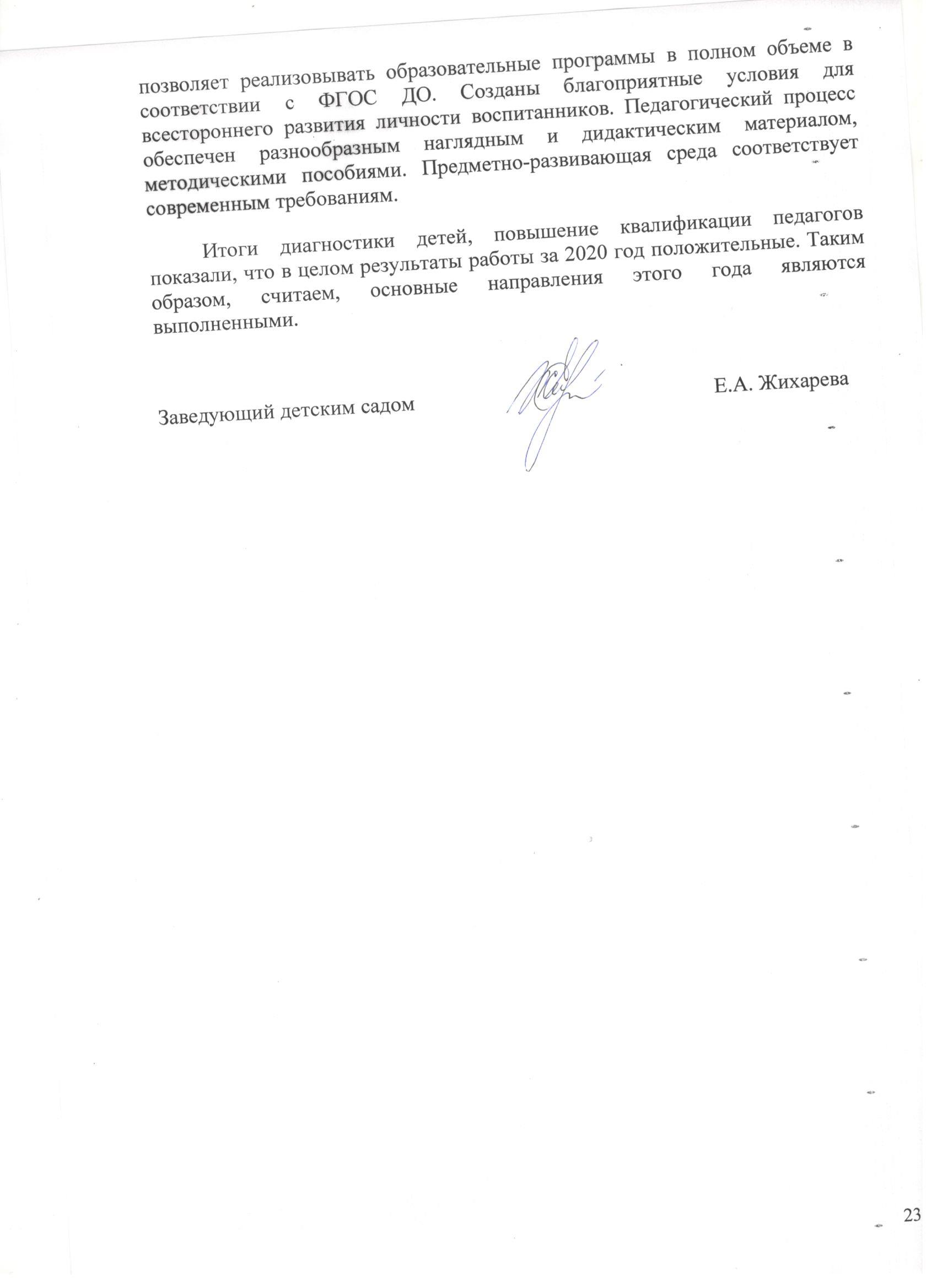 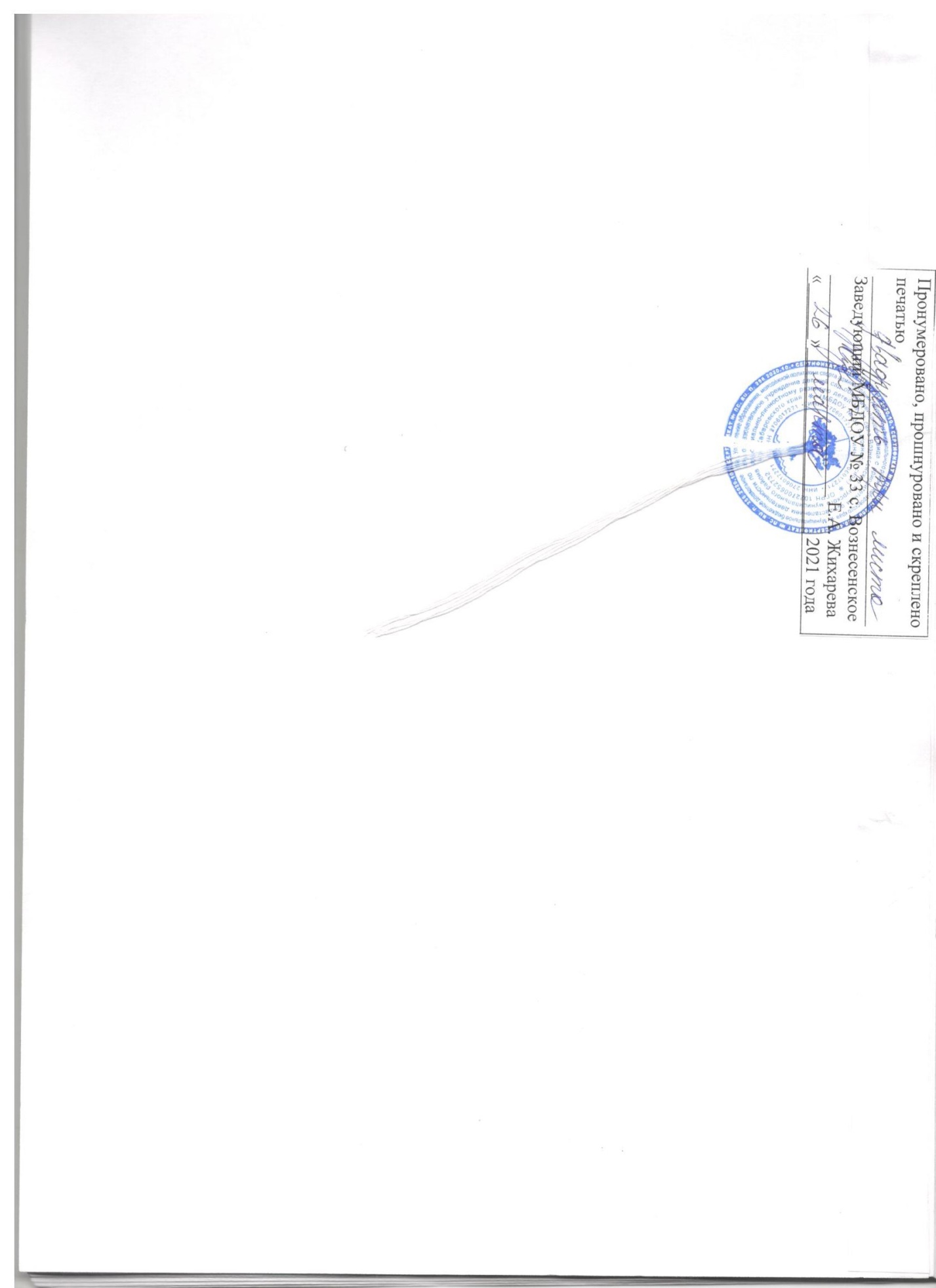 Наименование образовательной организации Муниципального бюджетного дошкольного образовательного учреждения детского сада общеразвивающего вида с приоритетным осуществлением деятельности по социально-личностному развитию детей № 33 села Вознесенское Амурского муниципального района Хабаровского краяРуководитель Жихарева Елена АлександровнаЮридический и фактический адрес организации 682650, Хабаровский край, Амурский район, с. Вознесенское, ул. 35 лет Победы, 15Адреса мест осуществления образовательной деятельности682650, Хабаровский край, Амурский район, с. Вознесенское, ул. 35 лет Победы, 15, ул. 35 лет Победы, 17,  тел.Телефон/факс8(42142) 46-1-14/8(42142) 46-1-44Адрес электронной почтыdoyvoznesenskoe@rambler.ruОфицильный сайтhttp://дс33-вознесенское.амурск-обр.рфЛицензия от 11.03.2016 года № 2248, серия 27Л 01 0001347Состав семьиКоличество семейПроцент от общего количества семей воспитанниковПолная6963%Неполная с матерью3935%Неполная с отцом--Оформлено опекунство22%Количество детей в семьеКоличество семейПроцент от общего количества семей воспитанниковОдин ребенок1312%Два ребенка5045%Три ребенка и более4743%№ п/пНаименование услугНаправление развитияКоличество детейПедагогБесплатно/платно1«В гостях у хозяюшки»социально - нравственное10 детейШатохина Е.Н.бесплатно2«Весёлая наука»интеллектуально - развивающее10 детейИвочкина А.А.бесплатно3«Игралочка»математическое развитие15 детейКоковина Л.В.бесплатно4«Фиолетовый лес»интеллектуально - развивающее13 детейНоско А.А.бесплатно5«Любознайка»познавательное развитие18 детейТудупова Б.С.бесплатноНаименование органаФункцииЗаведующийКонтролирует работу и обеспечивает эффективное взаимодействие структурных подразделений организации, утверждает штатное расписание, отчетные документы организации, осуществляет общее руководство ДОУУправляющий советРассматривает вопросы:развития образовательной организации;финансово-хозяйственной деятельности;материально-технического обеспеченияПедагогический советОсуществляет текущее руководство образовательнойдеятельностью ДОУ, в том числе рассматриваетвопросы:развития образовательных услуг;регламентации образовательных отношений;разработки образовательных программ;выбора учебников, учебных пособий, средств обучения ивоспитания;материально-технического обеспечения образовательного процесса;аттестации, повышении квалификации  педагогических работников;координации деятельности методических объединенийОбщее собрание работниковРеализует право работников участвовать в управленииобразовательной организацией, в том числе:- участвовать в разработке и принятии коллективного договора, Правил трудового распорядка, изменений и дополнений к ним;- принимать локальные акты, которые регламентируют деятельность образовательной организации и связаны с правами и обязанностями работников;-  разрешать конфликтные ситуации между работниками и администрацией образовательной организации;- вносить предложения по корректировке плана мероприятий организации, совершенствованию ее работы и развитию материальной базыУровень развития целевых ориентиров детского развитияВыше нормыВыше нормыНормаНормаНиже нормыНиже нормыИтогоИтогоУровень развития целевых ориентиров детского развитияКол-во%Кол-во%Кол-во%Кол-во% воспитанников в пределах нормыУровень развития целевых ориентиров детского развития66602522,71917,311082,7Качество освоения образовательных областей33305348,22421,811078,2Высшее профессиональноеВысшее профессиональноеСреднее профессиональноеСреднее профессиональноеиз них проходят переподготовку по специальностииз них проходят переподготовку по специальностичел.%чел.%чел.%667333111До 5 лет5 – 10 лет10 – 20 летБолее 20 лет5/56%2/22%-2/22%Высшая квалификационная категорияПервая квалификационная категория Соответствие занимаемой должности Без категории005/56% 4/44%№ п/пТемаКол-во часовКол-во педагогов1.Дистанционные курсы "Создание условий для развития профессиональной компетентности воспитателей, работающих с детьми от 1 года до 3 лет в условиях реализации ФГОС дошкольного образования"36 часов1 педагог2.Дистанционные курсы"Воспитатель групп раннего возраста: психолого-педагогическое сопровождение ребёнка первых лет жизни в соответствии с ФГОС ДО»72 часа2 педагога3.Дистанционные курсы"Особенности организации образования детей с ограниченными возможностями здоровья в условиях дошкольной образовательной организации"72ч.1 педагог4.Дистанционные курсы"Организация и сопровождение образовательной деятельности педагогов в условиях модернизации дошкольного образования Амурский район»36ч.1 педагог5.Дистанционные курсы"Планирование, организация и контроль качества образовательной деятельности по федеральному государственному стандарту дошкольного образования"72 ч.1 педагог6.Дистанционные курсыОбучающий курс «Есть контакт! Работа педагога с современными родителями как обязательное требование Профстандарта16 ч1 педагог7.Дистанционные курсы"Образование детей с ОВЗ в условиях реализации ФГОС (инклюзивное образование)"16 ч1 педагогДистанционные курсы"Особенности организации образования детей с ОВЗ  в условиях дошкольной образовательной организации"72 ч.2 педагога8."Оказание первой помощи в образовательной организации"72 ч.3 педагогов№п/пНаправление развития воспитанниковПрограммыОбязательная частьОбязательная частьОбязательная частьПримерная основная образовательная программа дошкольного образования «От рождения до школы» под редакцией Н.Е.Вераксы, Т.С.Комаровой, М.А.Васильевой. Примерная основная образовательная программа дошкольного образования «От рождения до школы» под редакцией Н.Е.Вераксы, Т.С.Комаровой, М.А.Васильевой. Примерная основная образовательная программа дошкольного образования «От рождения до школы» под редакцией Н.Е.Вераксы, Т.С.Комаровой, М.А.Васильевой. 1.Познавательное развитиеПомараева И.А. Формирование элементарных математических представлений.Дыбина О.В. «Ознакомление с предметным и социальным окружением»Соломенникова О.А. «Ознакомление с природой в детском саду»2.Речевое развитиеГербова В.В.  «Развитие речи в детском саду»Гербова В.В. Приобщение детей с художественной литературе. Программа и методические рекомендации. – 2-е изд. испр. и доп. – М.: Мозайка – Синтез, 20083.Физическое развитиеПензулаева  Л.И. «Физическая культура в детском саду»Пензулаева Л.И. Оздоровительная гимнастика для детей  3- 7 лет, комплексы оздоровительной гимнастики. – М.: Мозайка – Синтез, 20114.Художественно – эстетическое развитиеКомарова Т.С. «Занятия по изобразительной деятельности в детском саду»Куцакова Л.В. «Конструирование из строительного материала»Куцакова Л.В. Конструирование и художественный труд в детском саду: программа и конспекты занятий. 2-е изд., допол. И перераб. -  М.: ТЦ Сфера, 2012Куцакова Л.В. Конструирование и художественный труд в детском саду: программа и методические рекомендации. - М.: Мозайка - Синтез, 2008Куцакова Л.В. Конструирование и художественный труд в детском саду: пособие для воспиателя детского сада из опыта работы. -  М.: Просвещение, 19905.Социально – коммуникативное развитиеСтеркинаР.Б., Князева О.Л., Авдеева Н.Н. «Безопасность»Куцакова Л.В. «Трудовое воспитание в детском саду» Куцакова Л.В. «Конструирование и ручной труд в детском саду»Часть, формируемая участниками образовательного процессаЧасть, формируемая участниками образовательного процессаЧасть, формируемая участниками образовательного процесса1.Познавательное развитиеЛ.С. Метлина «Занятия по математике в детском саду»Е.В. Карпова «Дидактические игры в начальный период обучения»Рихтерман Т.Д. Формирование представлений о времени у детей дошкольного возраста: Пособие для воспитателей дет. сада. – М..: Просвещение, 1982.Горькова Л.Г., Кочергина А.В., Обухова Л.А. Сценарии занятий по экологическому воспитанию: средняя, старшая, подготовительная группы. – М.: ВАКО, 2008.Шорыгина Т.А. Детский сад. Методическое пособие. – М.: ТЦ Сфера, 2012.Шорыгина Т. А. Беседы о воде в природе. Методические рекомендации. – М.: ТЦ Сфера, 2013 Шорыгина Т. А. Деревья какие они. Книга для воспитателей, гувернеров и родителей. – М.: Издательство Гном, 2012 Шорыгина Т.А. Беседы о русском лесе. Методические рекомендации. - М.: ТЦ Сфера, 2008Воспитание сенсорной культуры ребенка от рождения до 6 лет: Кн. для воспитателя дет. сада./ Л.А. Венгер, Э.Г. Пилюгина, Н.Б. Венгер; под ред. Л.А. Венгра. – М.: Просвещение, 1988Народная педагогика в экологическом воспитании дошкольников. Пособие для специалистов дошкольного воспитания./ науч. ред.  -  сост. С.Н. Николаева. – М.: МОЗАЙКА СИНТЕЗ,2010Маханева М.. Экология в детском саду и начальной школе. Методическое пособие. – М.: ТЦ Сфера, 2009Николаевой С.Н. «Юный эколог: Программа экологического воспитания в детском саду». - М.: Мозаика – Синтез, 2010 г.Н.А. Рыжова, Воздух – невидимка. Пособие по экологическому образованию дошкольников. – М.: Линка-Пресс, 1998Федотова А.М. Познаем окружающий мир, играя: сюжетно-дидактические игры для дошкольников. – М. Сфера, 2014Игры и упражнения по развитию умственных способностей у детей дошкольного возраста: Кн. для воспитателя дет. сада/ Л.А. Венгер, О.М. Дьяченко, Р.И. Говорова и др. сост. Л.А. Венгер, О.М. Дьяченко. – М.: Просвещение, 1989Коломина Н.В. Занятия по экологии в детском саду. Сценарии занятий. – М.: ТЦ Сфера, 2010Дошколятам о животных: занимательные и справочные материалы/ авт. –сост. Е.Ю. Валк. – Волгоград Учитель, 2013Экспериментальная деятельность детей 4 – 6 лет: из опыта работы/авт. – сост. Л.Н. Меньщикова. – Волгоград: Учитель, 2009Организация опытно-экспериментальной работы в ДОУ. Тематическое и перспективное планирование работы в разновозрастных группах. Выпуск 1/сост. Н.В. Нищева. – СПб ООО «Издательство «ДЕТСТВО – ПРЕСС», 2013 Организация опытно-экспериментальной работы в ДОУ. Тематическое и перспективное планирование работы в разновозрастных группах. Выпуск 2/сост. Н.В. Нищева. – СПб ООО «Издательство «ДЕТСТВО – ПРЕСС», 2013 С чего начинается Родина? (опыт работы по патриотическому воспитанию в ДОУ). - М.: ТЦ Сфера, 2003.2.Физическое развитиеОсокина Т.И Куркина И. Здоровье стиль жизни. Современный оздоровительные технологии в детских садах. – СПб: Образовательный проекты; М: НИИ школьных технологий, 2008Познавательные физкультурные занятия. Подготовительная группа/ авт. – состав. Т.Б. Сидорова. – Волгоград. Учитель, 2011Жилобкович Е.Ф. физкультурные занятия в детском саду. Подготовительная к школе группа. – М.: Издательство «Скрипторий 2003», 2010Осокина Т.И. Физическая культура в детском саду. – М.: Просвещение, 1973Авторская программа В.Г. Алямовской  «Как воспитать здорового ребенка»М.Ю. Картушина, Сценарии оздоровительных досугов для детей 3-7 лет-  Москва, ТЦ «Сфера»,20043.Художественно – эстетическое развитие Гоголева М.Ю. Логоритмика в детском саду: методическое пособие. Ярославль: Академия развития, 2006 г.Комисарова Л.Н. Наглядные средства в музыкальном воспитании: пособие для воспитателей детских садов и музыкальных руководителей. М.: «Просвещение», 1986 г.А.В. Никитина «Нетрадиционные техники рисования в ДОУ»;И.А. Лыкова «ИЗО деятельность в детском саду»;М.И. Нагибина «Плетение для детворы из ниток, прутьев и коры».Г.С. Швайко «Занятия по изобразительной деятельности в детском саду»Давитчук А.Н. Развитие у дошкольников конструктивного творчества. – М.: Просвещение. 1976В.Г. Нечаева, Е.И. Корзакова Строительные игры в детском саду. – М.: Просвещение, 1966И.А. Лыкова «Изобразительная деятельность в детском саду. Средняя группа»Старцева О.Ю. Занятия по конструированию с детьми 3 – 7 лет. Пособие для педагогов и родителей. – М.: ТЦ Сфера, 2010Лиштван З.В. Конструирование: пособие для воспитателя дет. сада. – М. Просвещение, 1981Лиштван З.В. игры и занятия со строительным материалом в детс. саду. Изд. 3-е допол. – М. Просвещение, 1971Богатеева З.А. Занятия аппликацией в детском саду: Кн. Для воспитателя дет. сада. - М. Просвещение, 1988И. А. Лыкова Изобразительная деятельность в детском саду. Учебно-методическое пособие М.: ИД «Цветной мир», 2011. (2 младшая, средняя, старшая, подготовительная к школе группа).И.А. Лыкова Художественный труд в детском саду. – М. Издательский дом «Цветной мир», 2011.Доронова Т.Н. Играем в театр. М.: Просвещение, 2005.Тарасова К.В. Дети слушают музыку. М.: Мозаика -синтез, 2001.Ветлугина Н.А. Музыка в детском саду. М.: Музыка, 1988.И. Каплуновой, И. Новоскольцевой; Программа музыкального воспитания детей дошкольного возраста «Ладушки»И.А. Лыковой. Программа художественного воспитания, обучения и развития детей 2-7 лет «Цветные ладошки»Лыкова И.А. Программа «Умелые ручки» (художественный труд).4.Социально-коммуникативное развитиеС.А. Козлова «Я – человек», «Мой мир»;Р.Б. Стеркина, О.Л.Князева, Н.Н.Авдеева «Безопасность»;Т.А.Шорыгина «Беседы об основах безопасности».Т.А.Шорыгина «Беседы о правах ребенка».И.Ф. Мулько «Социально-нравственное воспитание детей»В.И. Савченко «Авторизованная программа нравственного патриотического и духовного воспитания дошкольников»ГарнышеваТ.П. ОБЖ для дошкольников. Планирование работы, конспекты занятий, игры. Д.Н. Демидова, Будьте вежливы всегда!- Воронеж. 2009Калинина Р.Р. Прикоснись к душе ребенка. – СПб. : Речь; М.: Сфера, 2011Зеленова Н.Г., Осипова Л.Е. «Я – ребенок, и я имею право» - М.: «Издательство «Скрипторий 2003», 2009.Севостьянова Е.О. Страна добра: социализация детей 5 – 7 лет. – М.: ТЦ Сфера, 2012Авдеева Ю.В. Коммуникативное развитие детей 5 – 7 лет. – М.: ТЦ Сфера, 2012 Данилова Т.И. Программа «Светофор». Обучение детей дошкольного возраста правилам дорожного движения. -  СПб.; издательство «ДЕТСТВО – ПРЕСС», 2009Система работы по воспитанию чувства патриотизма. Подготовительная группа. / сост. Т.В. Иванова. – Волгоград. ИТД «Корифей», 2008Формирование опыта духовно-нравственного поведения детей 4 -7 лет: программа, планирование, занятия и утренники православного календаря/ авт – сост. Э.А. Халикова. – Волгоград. Учитель, 2013Содружество детей и взрослых: методический комплекс для детского сада/ под ред. Н.В. Микляевой Н.Ф. Лагутиной: в 2 кн. – М. ТЦ Сфера, 2013Основы безопасного поведения дошкольников: занятия, планирование, рекомендации/ авт.-сост. О.В. Чермашенцева. – Волгоград: Учитель, 2012Овсянник Н.В. Воспитание без слез и принуждения: сопровождать и/или управлять?: пособие для педагогов учреждений дошкольного образования/Н.В. Овсянник. – 2-е изд. – Мозырь Белый ветер, 2013Смирнова Е.О. Общение дошкольников с взрослыми и сверстниками.: учеб. Пособие. – М.: Мозайка Синтез, 20125.Речевое развитиеО.С. Ушакова «Занятия по развитию речи»О.С. Ушакова «Знакомим дошкольников с литературой»Фалькович Т.А., Барылкина Л.П. Развитие речи, подготовка к освоению письма: Занятия для дошкольников. – М.: ВАКО, 2007.Материалы к занятиям по развитию речи. Домашние животные и птицы/Т.И. Подрезова. – 2-е изд. – М.: Айрис-пресс, 2009.Алябьева Е.А. учим русский язык. Дидактические материалы по развитию речи детей 5 -7 лет. – М.: ТЦ Сфера, 2014Придумай слово: Речевые игры и упражнения для дошкольников: Кн. для воспитателей детского сада и родителей/ Под ред. О.С. Ушаковой. 3-е изд.,испр. -М.: ТЦ Сфера, 2014 г.Алябьева Е.А. От слова к диалогу. Дидактические материалы по развитию речи детей 5- 7 лет. – М.: ТЦ Сфера ,2013Развитие речи и творчества дошкольников игры, упражнения, конспекты занятий/ под ред. О.С. Ушакова 2-е изд.; допол; испр, - М.: ТЦ Сфер, 2009Лебедева Л.В., Козина И.В., Кулакота Т.В. и др. конспекты занятий по обучению детей пересказу с использованием опорных схем. Подготовительная группа. Учебно-методическое пособие.- М.: Центр педагогического образования, 2009 Развитие речи и творчества дошкольников: игры, упражнения, конспекты занятий./Под ред. О.С. Ушаковой.- М.: ТЦ Сфера, 2003.Ушакова О.С. Знакомим дошкольников с литературой: Конспекты занятий.- М.: ТЦ Сфера, 2003.Обучение дошкольников грамоте: Методическое пособие./ Л.Е. Журова, Н.С. Варенцова, Н.В. Дурова, Л.Н. Невская.- М.: Школа – Пресс, 2000Л.Е. Журова Технология «Обучения грамоте в детском саду»N п/пПоказателиЕдиница измерения1.Образовательная деятельность1.1Общая численность воспитанников, осваивающих образовательную программу дошкольного образования, в том числе:110 человек1.1.1В режиме полного дня (8 - 12 часов)110 человек1.1.2В режиме кратковременного пребывания (3 - 5 часов)-1.1.3В семейной дошкольной группе-1.1.4В форме семейного образования с психолого-педагогическим сопровождением на базе дошкольной образовательной организации-1.2Общая численность воспитанников в возрасте до 3 лет241.3Общая численность воспитанников в возрасте от 3 до 8 лет861.4Численность/удельный вес численности воспитанников в общей численности воспитанников, получающих услуги присмотра и ухода:110/100человек/%1.4.1В режиме полного дня (8 - 12 часов)110/100человек/%1.4.2В режиме продленного дня (12 - 14 часов)-1.4.3В режиме круглосуточного пребывания-1.5Численность/удельный вес численности воспитанников с ограниченными возможностями здоровья в общей численности воспитанников, получающих услуги:8/7,2человек/%1.5.1По коррекции недостатков в физическом и (или) психическом развитии8/7,2человек/%1.5.2По освоению образовательной программы дошкольного образования8/7,2человек/%1.5.3По присмотру и уходу           8/7,2человек/%1.6Средний показатель пропущенных дней при посещении дошкольной образовательной организации по болезни на одного воспитанника 12,7 дн1.7Общая численность педагогических работников, в том числе:9 человек1.7.1Численность/удельный вес численности педагогических работников, имеющих высшее образование6/ 67Человек/%1.7.2Численность/удельный вес численности педагогических работников, имеющих высшее образование педагогической направленности (профиля)6/ 67человек/%1.7.3Численность/удельный вес численности педагогических работников, имеющих среднее профессиональное образование3/33человек/%1.7.4Численность/удельный вес численности педагогических работников, имеющих среднее профессиональное образование педагогической направленности (профиля)3/33человек/%1.8Численность/удельный вес численности педагогических работников, которым по результатам аттестации присвоена квалификационная категория, в общей численности педагогических работников, в том числе:-1.8.1Высшая-1.8.2Первая-1.9Численность/удельный вес численности педагогических работников в общей численности педагогических работников, педагогический стаж работы которых составляет:человек/%1.9.1До 5 лет5/45человек/%1.9.2Свыше 30 лет1/11человек/%1.10Численность/удельный вес численности педагогических работников в общей численности педагогических работников в возрасте до 30 лет3/3,3человек/%1.11Численность/удельный вес численности педагогических работников в общей численности педагогических работников в возрасте от 55 лет1/11человек/%1.12Численность/удельный вес численности педагогических и административно-хозяйственных работников, прошедших за последние 5 лет повышение квалификации/профессиональную переподготовку по профилю педагогической деятельности или иной осуществляемой в образовательной организации деятельности, в общей численности педагогических и административно-хозяйственных работников11/100человек/%1.13Численность/удельный вес численности педагогических и административно-хозяйственных работников, прошедших повышение квалификации по применению в образовательном процессе федеральных государственных образовательных стандартов в общей численности педагогических и административно-хозяйственных работников10/100человек/%1.14Соотношение "педагогический работник/воспитанник" в дошкольной образовательной организации1/12человек/человек1.15Наличие в образовательной организации следующих педагогических работников:1.15.1Музыкального руководителянет1.15.2Инструктора по физической культуренет1.15.3Учителя-логопеданет1.15.4Логопеданет1.15.5Учителя-дефектологанет1.15.6Педагога-психологанет2.Инфраструктура2.1Общая площадь помещений, в которых осуществляется образовательная деятельность, в расчете на одного воспитанника2,7 кв. м2.2Площадь помещений для организации дополнительных видов деятельности воспитанников0,8 кв. м2.3Наличие физкультурного залада2.4Наличие музыкального заланет2.5Наличие прогулочных площадок, обеспечивающих физическую активность и разнообразную игровую деятельность воспитанников на прогулкеда